Szkoła, start, klasa, widok, tablica, las, koła Agnieszka mieszka niedaleko lotniska. Kiedy świeci , zakłada   i liczy . Czasami robi im zdjęcia.  Później wkłada je do  i wysyła do babci. Żaneta i Łukasz uwielbiają truskawki.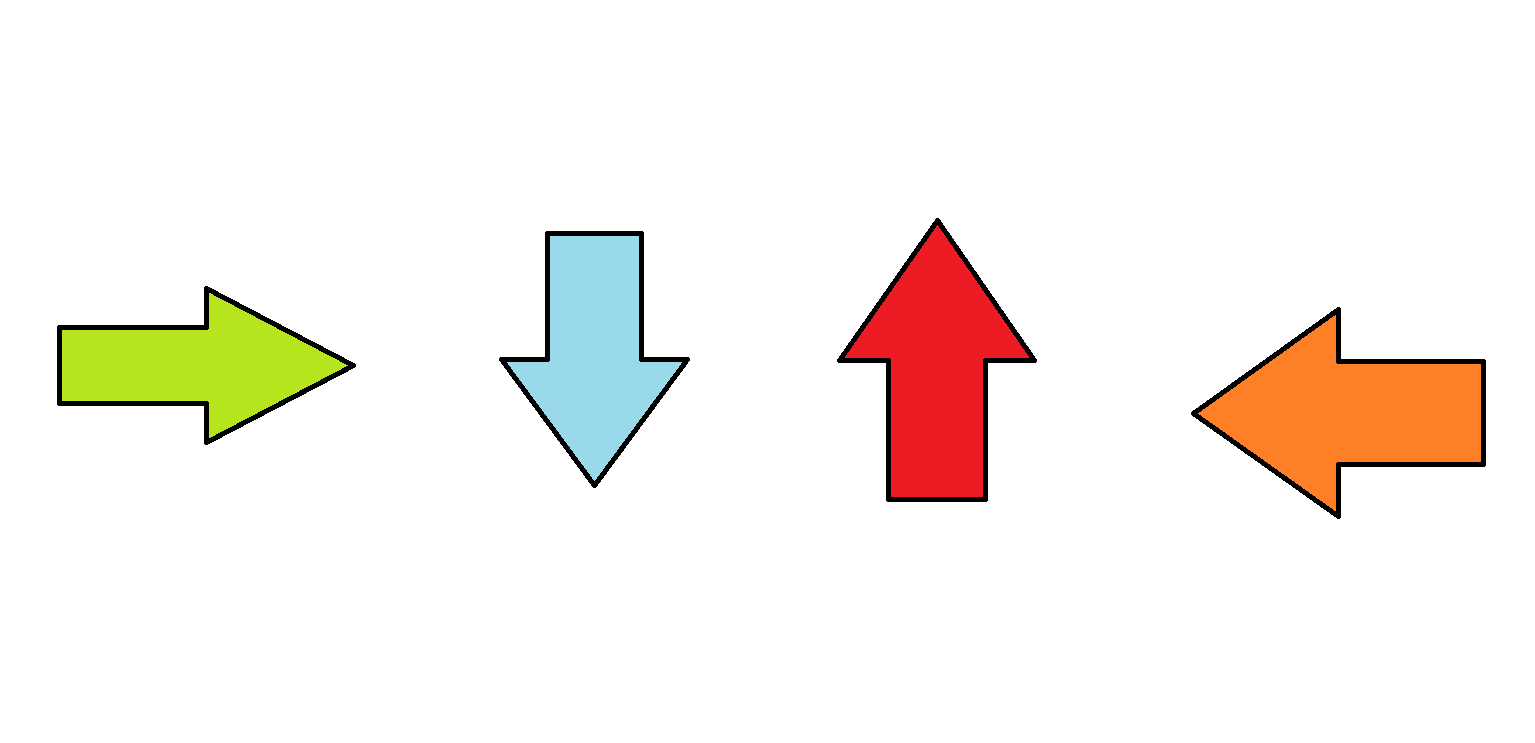 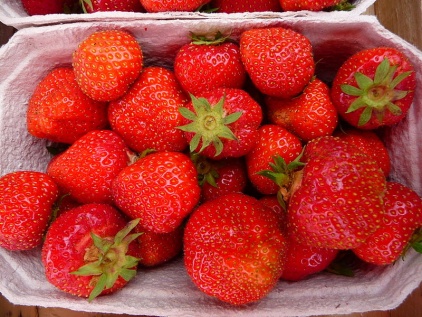 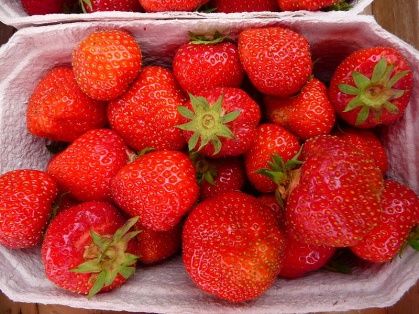 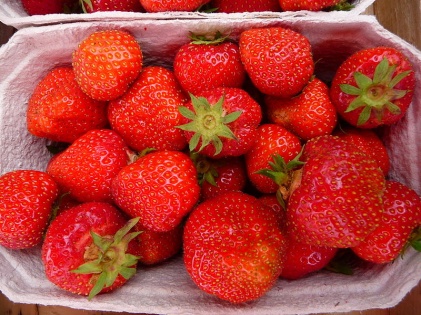 